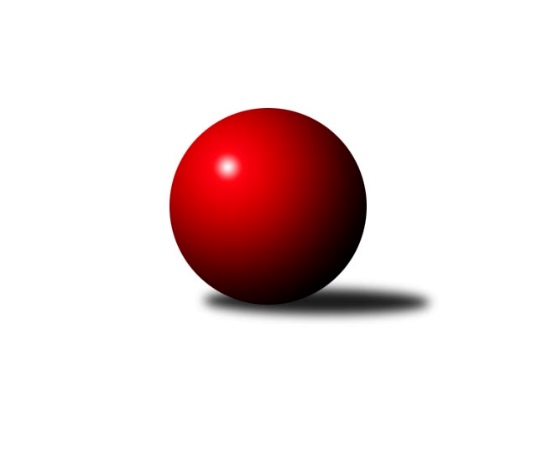 Č.15Ročník 2019/2020	18.6.2024 Středočeský krajský přebor II. třídy 2019/2020Statistika 15. kolaTabulka družstev:		družstvo	záp	výh	rem	proh	skore	sety	průměr	body	plné	dorážka	chyby	1.	KK Kosmonosy C	15	13	0	2	69.0 : 21.0 	(82.5 : 37.5)	1652	26	1160	492	25.8	2.	TJ Sparta Kutná Hora C	15	12	1	2	65.5 : 24.5 	(80.0 : 40.0)	1660	25	1148	512	24.4	3.	TJ Sokol Brandýs nad Labem B	15	6	0	9	37.5 : 52.5 	(53.5 : 66.5)	1553	12	1097	457	41.7	4.	TJ Sokol Kostelec nad Černými lesy C	15	4	2	9	39.0 : 51.0 	(52.5 : 67.5)	1569	10	1116	453	37.9	5.	TJ Sokol Kostelec nad Černými lesy B	15	4	1	10	31.0 : 59.0 	(43.5 : 76.5)	1528	9	1101	427	42.6	6.	TJ Sokol Kostelec nad Černými lesy D	15	4	0	11	28.0 : 62.0 	(48.0 : 72.0)	1526	8	1093	433	42.3Tabulka doma:		družstvo	záp	výh	rem	proh	skore	sety	průměr	body	maximum	minimum	1.	KK Kosmonosy C	10	10	0	0	51.0 : 9.0 	(59.5 : 20.5)	1692	20	1782	1628	2.	TJ Sparta Kutná Hora C	7	7	0	0	36.0 : 6.0 	(43.0 : 13.0)	1780	14	1813	1738	3.	TJ Sokol Brandýs nad Labem B	8	5	0	3	28.5 : 19.5 	(33.5 : 30.5)	1548	10	1647	1469	4.	TJ Sokol Kostelec nad Černými lesy C	7	2	2	3	20.0 : 22.0 	(27.5 : 28.5)	1558	6	1631	1512	5.	TJ Sokol Kostelec nad Černými lesy B	7	2	0	5	17.0 : 25.0 	(24.5 : 31.5)	1527	4	1599	1415	6.	TJ Sokol Kostelec nad Černými lesy D	6	1	0	5	9.0 : 27.0 	(20.5 : 27.5)	1536	2	1586	1416Tabulka venku:		družstvo	záp	výh	rem	proh	skore	sety	průměr	body	maximum	minimum	1.	TJ Sparta Kutná Hora C	8	5	1	2	29.5 : 18.5 	(37.0 : 27.0)	1620	11	1755	1558	2.	KK Kosmonosy C	5	3	0	2	18.0 : 12.0 	(23.0 : 17.0)	1638	6	1715	1577	3.	TJ Sokol Kostelec nad Černými lesy D	9	3	0	6	19.0 : 35.0 	(27.5 : 44.5)	1526	6	1638	1480	4.	TJ Sokol Kostelec nad Černými lesy B	8	2	1	5	14.0 : 34.0 	(19.0 : 45.0)	1533	5	1593	1473	5.	TJ Sokol Kostelec nad Černými lesy C	8	2	0	6	19.0 : 29.0 	(25.0 : 39.0)	1568	4	1690	1478	6.	TJ Sokol Brandýs nad Labem B	7	1	0	6	9.0 : 33.0 	(20.0 : 36.0)	1555	2	1616	1472Tabulka podzimní části:		družstvo	záp	výh	rem	proh	skore	sety	průměr	body	doma	venku	1.	KK Kosmonosy C	10	10	0	0	51.0 : 9.0 	(59.5 : 20.5)	1692	20 	10 	0 	0 	0 	0 	0	2.	TJ Sparta Kutná Hora C	10	7	1	2	38.5 : 21.5 	(50.0 : 30.0)	1654	15 	3 	0 	0 	4 	1 	2	3.	TJ Sokol Kostelec nad Černými lesy C	10	4	2	4	34.0 : 26.0 	(42.0 : 38.0)	1560	10 	2 	2 	1 	2 	0 	3	4.	TJ Sokol Kostelec nad Černými lesy D	10	3	0	7	18.0 : 42.0 	(30.0 : 50.0)	1512	6 	1 	0 	2 	2 	0 	5	5.	TJ Sokol Kostelec nad Černými lesy B	10	2	1	7	21.0 : 39.0 	(27.5 : 52.5)	1498	5 	1 	0 	4 	1 	1 	3	6.	TJ Sokol Brandýs nad Labem B	10	2	0	8	17.5 : 42.5 	(31.0 : 49.0)	1532	4 	1 	0 	3 	1 	0 	5Tabulka jarní části:		družstvo	záp	výh	rem	proh	skore	sety	průměr	body	doma	venku	1.	TJ Sparta Kutná Hora C	5	5	0	0	27.0 : 3.0 	(30.0 : 10.0)	1767	10 	4 	0 	0 	1 	0 	0 	2.	TJ Sokol Brandýs nad Labem B	5	4	0	1	20.0 : 10.0 	(22.5 : 17.5)	1604	8 	4 	0 	0 	0 	0 	1 	3.	KK Kosmonosy C	5	3	0	2	18.0 : 12.0 	(23.0 : 17.0)	1638	6 	0 	0 	0 	3 	0 	2 	4.	TJ Sokol Kostelec nad Černými lesy B	5	2	0	3	10.0 : 20.0 	(16.0 : 24.0)	1551	4 	1 	0 	1 	1 	0 	2 	5.	TJ Sokol Kostelec nad Černými lesy D	5	1	0	4	10.0 : 20.0 	(18.0 : 22.0)	1561	2 	0 	0 	3 	1 	0 	1 	6.	TJ Sokol Kostelec nad Černými lesy C	5	0	0	5	5.0 : 25.0 	(10.5 : 29.5)	1578	0 	0 	0 	2 	0 	0 	3 Zisk bodů pro družstvo:		jméno hráče	družstvo	body	zápasy	v %	dílčí body	sety	v %	1.	Radek Horák 	KK Kosmonosy C 	14	/	15	(93%)	25	/	30	(83%)	2.	Zdeněk Bayer 	KK Kosmonosy C 	13	/	13	(100%)	21	/	26	(81%)	3.	Jaroslav Čermák 	TJ Sparta Kutná Hora C 	11.5	/	15	(77%)	21.5	/	30	(72%)	4.	Jaroslava Soukenková 	TJ Sokol Kostelec nad Černými lesy C 	11	/	15	(73%)	18	/	30	(60%)	5.	František Tesař 	TJ Sparta Kutná Hora C 	10	/	12	(83%)	18	/	24	(75%)	6.	Lukáš Kotek 	TJ Sokol Brandýs nad Labem B 	8.5	/	10	(85%)	14	/	20	(70%)	7.	Veronika Šatavová 	TJ Sokol Kostelec nad Černými lesy C 	8	/	12	(67%)	13	/	24	(54%)	8.	Jindřiška Boháčková 	KK Kosmonosy C 	8	/	14	(57%)	17.5	/	28	(63%)	9.	Bohumír Kopecký 	TJ Sparta Kutná Hora C 	8	/	15	(53%)	15.5	/	30	(52%)	10.	Pavel Holec 	TJ Sokol Brandýs nad Labem B 	7	/	12	(58%)	14	/	24	(58%)	11.	Václav Jelínek 	TJ Sparta Kutná Hora C 	7	/	13	(54%)	17	/	26	(65%)	12.	František Zahajský 	TJ Sokol Kostelec nad Černými lesy D 	6	/	12	(50%)	10.5	/	24	(44%)	13.	Vítězslav Hampl 	TJ Sokol Kostelec nad Černými lesy D 	6	/	13	(46%)	15.5	/	26	(60%)	14.	Kamil Rodinger 	TJ Sokol Kostelec nad Černými lesy B 	5	/	9	(56%)	7	/	18	(39%)	15.	Jaroslav Novák 	TJ Sokol Kostelec nad Černými lesy B 	5	/	11	(45%)	9	/	22	(41%)	16.	Ladislav Dytrych 	KK Kosmonosy C 	5	/	12	(42%)	14	/	24	(58%)	17.	Jan Platil 	TJ Sokol Kostelec nad Černými lesy D 	5	/	13	(38%)	13	/	26	(50%)	18.	Vojtěch Stárek 	TJ Sokol Kostelec nad Černými lesy C 	5	/	14	(36%)	9	/	28	(32%)	19.	Oldřich Nechvátal 	TJ Sokol Brandýs nad Labem B 	5	/	15	(33%)	11	/	30	(37%)	20.	Martin Šatava 	TJ Sokol Kostelec nad Černými lesy C 	4	/	12	(33%)	9	/	24	(38%)	21.	Marek Beňo 	TJ Sokol Kostelec nad Černými lesy B 	4	/	13	(31%)	9.5	/	26	(37%)	22.	Ondřej Tesař 	TJ Sparta Kutná Hora C 	3	/	4	(75%)	7	/	8	(88%)	23.	Luděk Horák 	KK Kosmonosy C 	3	/	6	(50%)	5	/	12	(42%)	24.	Martin Bulíček 	TJ Sokol Kostelec nad Černými lesy B 	3	/	9	(33%)	8	/	18	(44%)	25.	Michal Třeštík 	TJ Sokol Kostelec nad Černými lesy B 	3	/	9	(33%)	5	/	18	(28%)	26.	Jan Novák 	TJ Sokol Kostelec nad Černými lesy B 	2	/	6	(33%)	5	/	12	(42%)	27.	Dana Svobodová 	TJ Sokol Brandýs nad Labem B 	2	/	7	(29%)	6	/	14	(43%)	28.	Peter Fajkus 	TJ Sokol Kostelec nad Černými lesy D 	2	/	10	(20%)	4	/	20	(20%)	29.	Pavel Schober 	TJ Sokol Brandýs nad Labem B 	2	/	12	(17%)	5.5	/	24	(23%)	30.	Luboš Pithard 	TJ Sokol Brandýs nad Labem B 	1	/	1	(100%)	2	/	2	(100%)	31.	Adam Janda 	TJ Sparta Kutná Hora C 	1	/	1	(100%)	1	/	2	(50%)	32.	Pavla Hřebejková 	TJ Sokol Kostelec nad Černými lesy C 	1	/	5	(20%)	2.5	/	10	(25%)	33.	Josef Bouma 	TJ Sokol Kostelec nad Černými lesy D 	1	/	12	(8%)	5	/	24	(21%)	34.	Daniel Sus 	TJ Sokol Kostelec nad Černými lesy C 	0	/	1	(0%)	1	/	2	(50%)	35.	Antonín Zeman 	TJ Sokol Kostelec nad Černými lesy C 	0	/	1	(0%)	0	/	2	(0%)	36.	Jakub Šarboch 	TJ Sokol Brandýs nad Labem B 	0	/	1	(0%)	0	/	2	(0%)	37.	Ladislav Sopr 	TJ Sokol Brandýs nad Labem B 	0	/	2	(0%)	1	/	4	(25%)	38.	Jiří Čečetka 	TJ Sokol Kostelec nad Černými lesy B 	0	/	3	(0%)	0	/	6	(0%)Průměry na kuželnách:		kuželna	průměr	plné	dorážka	chyby	výkon na hráče	1.	TJ Sparta Kutná Hora, 1-4	1697	1179	518	29.7	(424.4)	2.	KK Kosmonosy, 3-6	1627	1134	493	32.1	(406.9)	3.	TJ Sokol Kostelec nad Černými lesy, 1-4	1559	1103	456	36.7	(390.0)	4.	Brandýs 1-2, 1-2	1529	1084	444	43.5	(382.4)Nejlepší výkony na kuželnách:TJ Sparta Kutná Hora, 1-4TJ Sparta Kutná Hora C	1813	12. kolo	František Tesař 	TJ Sparta Kutná Hora C	507	5. koloTJ Sparta Kutná Hora C	1796	2. kolo	Jaroslav Čermák 	TJ Sparta Kutná Hora C	502	12. koloTJ Sparta Kutná Hora C	1784	15. kolo	Jaroslav Čermák 	TJ Sparta Kutná Hora C	482	5. koloTJ Sparta Kutná Hora C	1783	5. kolo	František Tesař 	TJ Sparta Kutná Hora C	482	15. koloTJ Sparta Kutná Hora C	1778	14. kolo	František Tesař 	TJ Sparta Kutná Hora C	481	8. koloTJ Sparta Kutná Hora C	1770	8. kolo	František Tesař 	TJ Sparta Kutná Hora C	475	2. koloTJ Sparta Kutná Hora C	1738	11. kolo	Jaroslav Čermák 	TJ Sparta Kutná Hora C	472	8. koloKK Kosmonosy C	1715	11. kolo	Jaroslav Čermák 	TJ Sparta Kutná Hora C	470	2. koloTJ Sokol Kostelec nad Černými lesy C	1690	15. kolo	Jaroslava Soukenková 	TJ Sokol Kostelec nad Černými lesy C	469	15. koloTJ Sokol Brandýs nad Labem B	1616	12. kolo	František Tesař 	TJ Sparta Kutná Hora C	465	11. koloKK Kosmonosy, 3-6KK Kosmonosy C	1782	6. kolo	Radek Horák 	KK Kosmonosy C	477	3. koloKK Kosmonosy C	1745	10. kolo	Zdeněk Bayer 	KK Kosmonosy C	465	6. koloKK Kosmonosy C	1710	1. kolo	Radek Horák 	KK Kosmonosy C	463	2. koloKK Kosmonosy C	1709	3. kolo	Jindřiška Boháčková 	KK Kosmonosy C	458	6. koloKK Kosmonosy C	1701	8. kolo	Zdeněk Bayer 	KK Kosmonosy C	458	10. koloKK Kosmonosy C	1676	5. kolo	Radek Horák 	KK Kosmonosy C	457	10. koloKK Kosmonosy C	1673	9. kolo	Zdeněk Bayer 	KK Kosmonosy C	457	5. koloTJ Sparta Kutná Hora C	1654	6. kolo	Zdeněk Bayer 	KK Kosmonosy C	454	7. koloKK Kosmonosy C	1653	7. kolo	Zdeněk Bayer 	KK Kosmonosy C	454	8. koloKK Kosmonosy C	1644	2. kolo	Radek Horák 	KK Kosmonosy C	452	6. koloTJ Sokol Kostelec nad Černými lesy, 1-4TJ Sparta Kutná Hora C	1755	13. kolo	Jaroslav Čermák 	TJ Sparta Kutná Hora C	459	13. koloTJ Sparta Kutná Hora C	1657	3. kolo	Bohumír Kopecký 	TJ Sparta Kutná Hora C	459	4. koloTJ Sparta Kutná Hora C	1650	4. kolo	Bohumír Kopecký 	TJ Sparta Kutná Hora C	449	3. koloTJ Sokol Kostelec nad Černými lesy D	1638	14. kolo	František Tesař 	TJ Sparta Kutná Hora C	448	13. koloTJ Sparta Kutná Hora C	1631	10. kolo	Oldřich Nechvátal 	TJ Sokol Brandýs nad Labem B	437	5. koloTJ Sokol Kostelec nad Černými lesy C	1631	10. kolo	Václav Jelínek 	TJ Sparta Kutná Hora C	436	13. koloKK Kosmonosy C	1630	13. kolo	Jan Novák 	TJ Sokol Kostelec nad Černými lesy B	435	11. koloKK Kosmonosy C	1626	12. kolo	František Zahajský 	TJ Sokol Kostelec nad Černými lesy D	430	14. koloKK Kosmonosy C	1610	15. kolo	Jan Platil 	TJ Sokol Kostelec nad Černými lesy D	429	14. koloTJ Sokol Kostelec nad Černými lesy C	1604	14. kolo	Jaroslava Soukenková 	TJ Sokol Kostelec nad Černými lesy C	429	14. koloBrandýs 1-2, 1-2TJ Sokol Brandýs nad Labem B	1647	15. kolo	Lukáš Kotek 	TJ Sokol Brandýs nad Labem B	444	11. koloTJ Sokol Brandýs nad Labem B	1580	14. kolo	Lukáš Kotek 	TJ Sokol Brandýs nad Labem B	440	15. koloKK Kosmonosy C	1577	14. kolo	František Zahajský 	TJ Sokol Kostelec nad Černými lesy D	440	11. koloTJ Sokol Brandýs nad Labem B	1572	13. kolo	Pavel Holec 	TJ Sokol Brandýs nad Labem B	426	7. koloTJ Sokol Brandýs nad Labem B	1571	11. kolo	Lukáš Kotek 	TJ Sokol Brandýs nad Labem B	425	13. koloTJ Sparta Kutná Hora C	1558	7. kolo	Pavel Holec 	TJ Sokol Brandýs nad Labem B	423	14. koloTJ Sokol Brandýs nad Labem B	1533	7. kolo	Ondřej Tesař 	TJ Sparta Kutná Hora C	421	7. koloTJ Sokol Brandýs nad Labem B	1530	10. kolo	Pavel Holec 	TJ Sokol Brandýs nad Labem B	414	10. koloTJ Sokol Kostelec nad Černými lesy D	1529	11. kolo	Lukáš Kotek 	TJ Sokol Brandýs nad Labem B	414	14. koloTJ Sokol Kostelec nad Černými lesy C	1500	3. kolo	Vítězslav Hampl 	TJ Sokol Kostelec nad Černými lesy D	410	11. koloČetnost výsledků:	6.0 : 0.0	8x	5.0 : 1.0	12x	4.0 : 2.0	7x	3.0 : 3.0	2x	2.0 : 4.0	6x	1.5 : 4.5	1x	1.0 : 5.0	6x	0.0 : 6.0	3x